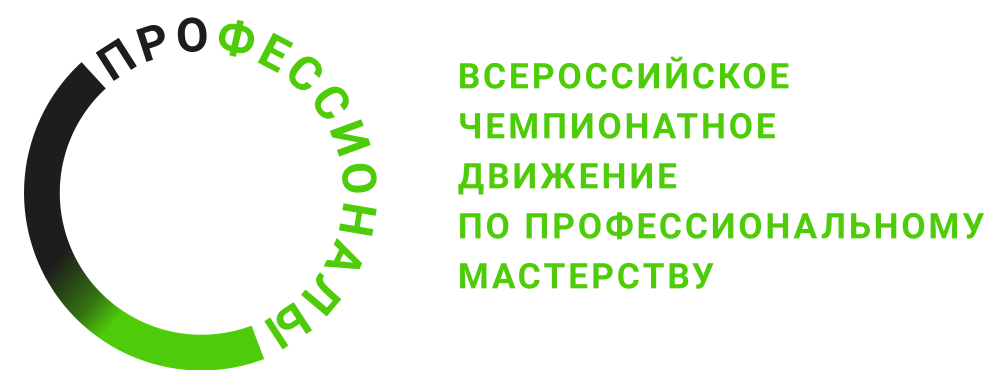 ПРОГРАММА ПРОВЕДЕНИЯ(Наименование этапа) этапа чемпионата (наименование региона)по компетенции ________________
Общая информацияОбщая информацияПериод проведенияМесто проведения и адрес площадкиФИО Главного экспертаКонтакты Главного экспертаД-2  / «__» _____2024 г.Д-2  / «__» _____2024 г.9:00 – 10:00Регистрация экспертов на площадке. Инструктаж ОТ и ТБ. Подписание протоколов10:00 – 12:00Чемпионат экспертов12:00 – 14:00Ознакомление с рабочим местом. Подписание протоколов (от 2 до 4 часов)Внесение 30% изменений в конкурсное задание. Ознакомление экспертов с актуальным конкурсным заданием. Подписание протоколов.14:00 – 15:00Обед15:00 – 18:00Подготовка конкурсных участков к началу работы.Д-1  / «__» _____2024 г.Д-1  / «__» _____2024 г.08:00 – 08:30Регистрация участников и экспертов на площадке08:30 – 08:50Инструктажи ОТ и ТБ08:50 – 09:00Подписание протоколов09:00 – 09:30Проверка и подготовка оборудования и инструментов к началу работы.  Проверка тулбоксов участников11:00 – 11:45Церемония открытия12:00 – 13:00Обед13:00 – 15:00Ознакомление с рабочим местом. Подписание протоколов (от 2 до 4 часов)Ознакомление экспертов с актуальным конкурсным заданием. Подписание протоколов.15:00 – 18:00Подготовка конкурсных участков к началу работы.Д1  / «__» _____2024 г.Д1  / «__» _____2024 г.08:00-08:30Сбор участников соревнований08:30-09:15Проверка «тулбоксов». Инструктаж по ТО и ТБ. Подписание протоколов.09:15-09:30Общение экспертов с участниками09:30-09:45Ознакомление участников с КЗ. Подписание протоколов.09:45-11:45Выполнение КЗ (2 часа)11:45-12:45ОБЕД13:00-15:00Выполнение КЗ (2 часа)15:00 -15:10Перерыв15:10 -18:10Выполнение КЗ (3 часа)18:10-18:20Общение экспертов с участниками18:30-20:00Оценивание экспертами работ участников по модулю АД2  / «__» _____2024 г.Д2  / «__» _____2024 г.08:00-08:30Сбор участников соревнований08:30-09:30Проверка «тулбоксов». Инструктаж по ТО и ТБ. Подписание протоколов.09:30-09:45Общение экспертов с участниками09:45-11:45Выполнение КЗ (2 часа)11:45-12:45ОБЕД13:00-15:00Выполнение КЗ (2 часа)15:00-15:10Перерыв15:10-18:10Выполнение КЗ (3 часа)18:10-18:20Общение экспертов с участниками18:30-20:00Оценивание экспертами работ участников по модулю Б,ВД3  / «__» _____2024 г.Д3  / «__» _____2024 г.08:00-08:30Сбор участников соревнований08:30-09:30Проверка «тулбоксов». Инструктаж по ТО и ТБ. Подписание протоколов.09:30-09:45Общение экспертов с участниками09:45-11:45Выполнение КЗ (2 часа)11:45-12:45ОБЕД13:00-15:00Выполнение КЗ (2 часа)15:00-15:10Перерыв15:10-17:10Выполнение КЗ (2 часа)17:10-17:20Общение экспертов с участникамис 17:30Оценивание экспертами работ участников по модулям Г, Д, Е	Внесение оценок в ЦСО, Блокировка оценок в ЦСО, подписание листов оценкиД3  / «__» _____2024 г.Д3  / «__» _____2024 г.08:00-11:00Подготовка работы площадки11:00-16:00Работа площадки в рамках «Демонстрация лучших практик профессионального мастерства»с 19:00Церемония закрытия